Фото есеп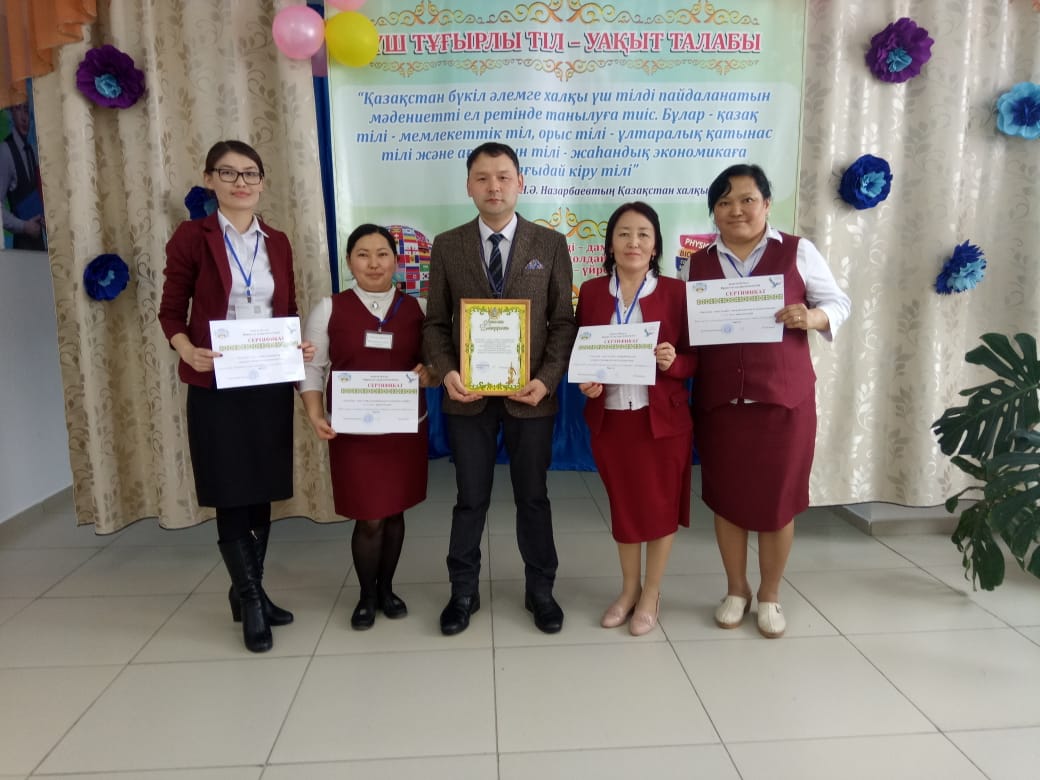 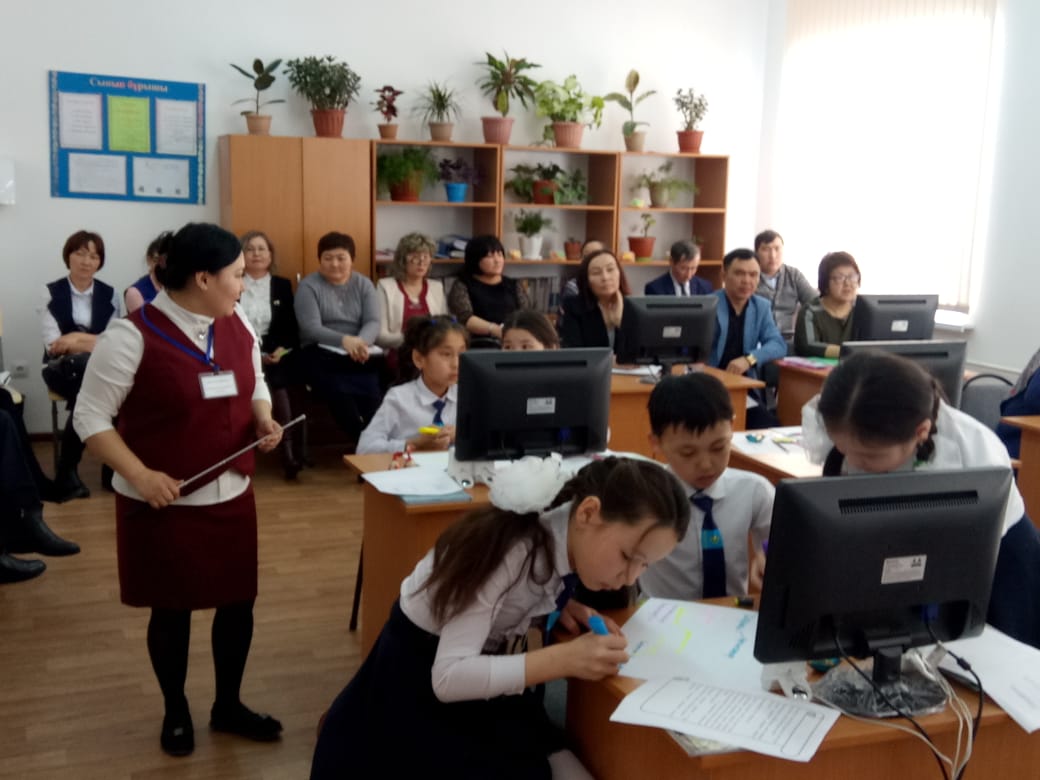 Ұзақ мерзімді жоспар бөлімі: Long- term plan section6.1В Мәтіндік құжаттарда сілтемелерді ұйымдастыруИнформатика Computer scienceҰзақ мерзімді жоспар бөлімі: Long- term plan section6.1В Мәтіндік құжаттарда сілтемелерді ұйымдастыруИнформатика Computer scienceҰзақ мерзімді жоспар бөлімі: Long- term plan section6.1В Мәтіндік құжаттарда сілтемелерді ұйымдастыруИнформатика Computer scienceМектеп: Невский орта мектебіThe school:Nevsky Secondary SchoolМектеп: Невский орта мектебіThe school:Nevsky Secondary SchoolМектеп: Невский орта мектебіThe school:Nevsky Secondary SchoolМектеп: Невский орта мектебіThe school:Nevsky Secondary SchoolМектеп: Невский орта мектебіThe school:Nevsky Secondary SchoolКүні:14.10.2019DateКүні:14.10.2019DateКүні:14.10.2019DateМұғалімнің аты-жөні:Самалхан ЖансұлуThe teacher’s name:Мұғалімнің аты-жөні:Самалхан ЖансұлуThe teacher’s name:Мұғалімнің аты-жөні:Самалхан ЖансұлуThe teacher’s name:Мұғалімнің аты-жөні:Самалхан ЖансұлуThe teacher’s name:Мұғалімнің аты-жөні:Самалхан ЖансұлуThe teacher’s name:СыныпGrade: 6СыныпGrade: 6СыныпGrade: 6Қатысқандар: 5Қатысқандар: 5Қатысқандар: 5Қатысқандар: 5Қатыспағандар:-Сабақтың тақырыбыТема урокаLesson topicСабақтың тақырыбыТема урокаLesson topicГиперсілтеме ГиперссылкаHyperlinkГиперсілтеме ГиперссылкаHyperlinkГиперсілтеме ГиперссылкаHyperlinkГиперсілтеме ГиперссылкаHyperlinkГиперсілтеме ГиперссылкаHyperlinkГиперсілтеме ГиперссылкаHyperlinkОсы сабақта қол жеткізілетін оқу мақсаттарыThe learning obgectives that are available in this lessonОсы сабақта қол жеткізілетін оқу мақсаттарыThe learning obgectives that are available in this lesson6.2.2.1 – сілтемелерді ұйымдастыру (гиперсілтемелер, мазмұн, атау, түсіндірме)6.2.2.1 – Link organization ( hyperlink, content, name, interpretation)6.2.2.1 – сілтемелерді ұйымдастыру (гиперсілтемелер, мазмұн, атау, түсіндірме)6.2.2.1 – Link organization ( hyperlink, content, name, interpretation)6.2.2.1 – сілтемелерді ұйымдастыру (гиперсілтемелер, мазмұн, атау, түсіндірме)6.2.2.1 – Link organization ( hyperlink, content, name, interpretation)6.2.2.1 – сілтемелерді ұйымдастыру (гиперсілтемелер, мазмұн, атау, түсіндірме)6.2.2.1 – Link organization ( hyperlink, content, name, interpretation)6.2.2.1 – сілтемелерді ұйымдастыру (гиперсілтемелер, мазмұн, атау, түсіндірме)6.2.2.1 – Link organization ( hyperlink, content, name, interpretation)6.2.2.1 – сілтемелерді ұйымдастыру (гиперсілтемелер, мазмұн, атау, түсіндірме)6.2.2.1 – Link organization ( hyperlink, content, name, interpretation)Сабақтың мақсатыPurpose of the lessonСабақтың мақсатыPurpose of the lessonБарлық оқушы: Құжатқа гиперсілтеме қосуAdd hyperlink to the document.Оқушылардың басым бөлігі: Гиперсілтемені түсінеді, талдайды, білімін қолданады. Most of the students: Understand, analyze  and use  hyperlink knowledge.Кейбір оқушылар:  Білгендерін тәжірибелік жұмыста қолдана алады.Some students: Can apply their knowledge in practical work.Барлық оқушы: Құжатқа гиперсілтеме қосуAdd hyperlink to the document.Оқушылардың басым бөлігі: Гиперсілтемені түсінеді, талдайды, білімін қолданады. Most of the students: Understand, analyze  and use  hyperlink knowledge.Кейбір оқушылар:  Білгендерін тәжірибелік жұмыста қолдана алады.Some students: Can apply their knowledge in practical work.Барлық оқушы: Құжатқа гиперсілтеме қосуAdd hyperlink to the document.Оқушылардың басым бөлігі: Гиперсілтемені түсінеді, талдайды, білімін қолданады. Most of the students: Understand, analyze  and use  hyperlink knowledge.Кейбір оқушылар:  Білгендерін тәжірибелік жұмыста қолдана алады.Some students: Can apply their knowledge in practical work.Барлық оқушы: Құжатқа гиперсілтеме қосуAdd hyperlink to the document.Оқушылардың басым бөлігі: Гиперсілтемені түсінеді, талдайды, білімін қолданады. Most of the students: Understand, analyze  and use  hyperlink knowledge.Кейбір оқушылар:  Білгендерін тәжірибелік жұмыста қолдана алады.Some students: Can apply their knowledge in practical work.Барлық оқушы: Құжатқа гиперсілтеме қосуAdd hyperlink to the document.Оқушылардың басым бөлігі: Гиперсілтемені түсінеді, талдайды, білімін қолданады. Most of the students: Understand, analyze  and use  hyperlink knowledge.Кейбір оқушылар:  Білгендерін тәжірибелік жұмыста қолдана алады.Some students: Can apply their knowledge in practical work.Барлық оқушы: Құжатқа гиперсілтеме қосуAdd hyperlink to the document.Оқушылардың басым бөлігі: Гиперсілтемені түсінеді, талдайды, білімін қолданады. Most of the students: Understand, analyze  and use  hyperlink knowledge.Кейбір оқушылар:  Білгендерін тәжірибелік жұмыста қолдана алады.Some students: Can apply their knowledge in practical work.Бағалау критерийіEvaluation criterionБағалау критерийіEvaluation criterionCілтемелерді ұйымдастыру (гиперсілтемелер, мазмұн, атау, түсіндірме)Link organization ( hyperlink, content, name, interpretation)Cілтемелерді ұйымдастыру (гиперсілтемелер, мазмұн, атау, түсіндірме)Link organization ( hyperlink, content, name, interpretation)Cілтемелерді ұйымдастыру (гиперсілтемелер, мазмұн, атау, түсіндірме)Link organization ( hyperlink, content, name, interpretation)Cілтемелерді ұйымдастыру (гиперсілтемелер, мазмұн, атау, түсіндірме)Link organization ( hyperlink, content, name, interpretation)Cілтемелерді ұйымдастыру (гиперсілтемелер, мазмұн, атау, түсіндірме)Link organization ( hyperlink, content, name, interpretation)Cілтемелерді ұйымдастыру (гиперсілтемелер, мазмұн, атау, түсіндірме)Link organization ( hyperlink, content, name, interpretation)Тілдік мақсаттарLanguage goalsТілдік мақсаттарLanguage goalsТерминдермен жұмыс жасау.Working with termsГиперсілтемелер, гиперссылки, hyperlinkТерминдермен жұмыс жасау.Working with termsГиперсілтемелер, гиперссылки, hyperlinkТерминдермен жұмыс жасау.Working with termsГиперсілтемелер, гиперссылки, hyperlinkТерминдермен жұмыс жасау.Working with termsГиперсілтемелер, гиперссылки, hyperlinkТерминдермен жұмыс жасау.Working with termsГиперсілтемелер, гиперссылки, hyperlinkТерминдермен жұмыс жасау.Working with termsГиперсілтемелер, гиперссылки, hyperlinkҚұндылықтарға баулуҚұндылықтарға баулуШығармашылық және сын тұрғысынан ойлау;Creative and critical thinkingҚарым-қатынас жасау қабілеті;Ability to communicateӨзгелердің мәдениетіне және көзқарастарына құрметпен қарау;Respect for others’ culture and attitudes. Жауапкершілік;ResponsibilityДенсаулық ,достық және айналадағыларға қамқорлық көрсету;Health, friendship and caring for others around youӨмір бойы оқуға дайын болу.To be ready for lifeШығармашылық және сын тұрғысынан ойлау;Creative and critical thinkingҚарым-қатынас жасау қабілеті;Ability to communicateӨзгелердің мәдениетіне және көзқарастарына құрметпен қарау;Respect for others’ culture and attitudes. Жауапкершілік;ResponsibilityДенсаулық ,достық және айналадағыларға қамқорлық көрсету;Health, friendship and caring for others around youӨмір бойы оқуға дайын болу.To be ready for lifeШығармашылық және сын тұрғысынан ойлау;Creative and critical thinkingҚарым-қатынас жасау қабілеті;Ability to communicateӨзгелердің мәдениетіне және көзқарастарына құрметпен қарау;Respect for others’ culture and attitudes. Жауапкершілік;ResponsibilityДенсаулық ,достық және айналадағыларға қамқорлық көрсету;Health, friendship and caring for others around youӨмір бойы оқуға дайын болу.To be ready for lifeШығармашылық және сын тұрғысынан ойлау;Creative and critical thinkingҚарым-қатынас жасау қабілеті;Ability to communicateӨзгелердің мәдениетіне және көзқарастарына құрметпен қарау;Respect for others’ culture and attitudes. Жауапкершілік;ResponsibilityДенсаулық ,достық және айналадағыларға қамқорлық көрсету;Health, friendship and caring for others around youӨмір бойы оқуға дайын болу.To be ready for lifeШығармашылық және сын тұрғысынан ойлау;Creative and critical thinkingҚарым-қатынас жасау қабілеті;Ability to communicateӨзгелердің мәдениетіне және көзқарастарына құрметпен қарау;Respect for others’ culture and attitudes. Жауапкершілік;ResponsibilityДенсаулық ,достық және айналадағыларға қамқорлық көрсету;Health, friendship and caring for others around youӨмір бойы оқуға дайын болу.To be ready for lifeШығармашылық және сын тұрғысынан ойлау;Creative and critical thinkingҚарым-қатынас жасау қабілеті;Ability to communicateӨзгелердің мәдениетіне және көзқарастарына құрметпен қарау;Respect for others’ culture and attitudes. Жауапкершілік;ResponsibilityДенсаулық ,достық және айналадағыларға қамқорлық көрсету;Health, friendship and caring for others around youӨмір бойы оқуға дайын болу.To be ready for lifeПәнаралық байланысIntercity communicationПәнаралық байланысIntercity communicationАғылшын тіліАғылшын тіліАғылшын тіліАғылшын тіліАғылшын тіліАғылшын тіліАлдыңғы білімPrevious educationАлдыңғы білімPrevious educationCілтемеlink Cілтемеlink Cілтемеlink Cілтемеlink Cілтемеlink Cілтемеlink Сабақ барысыСабақ барысыСабақ барысыСабақ барысыСабақ барысыСабақ барысыСабақ барысыСабақ барысыСабақтың жоспарланған кезеңдеріThe planned stages of the lessonСабақтағы жоспарланған жаттығу түрлеріThe types of exercises planned on the lessonСабақтағы жоспарланған жаттығу түрлеріThe types of exercises planned on the lessonСабақтағы жоспарланған жаттығу түрлеріThe types of exercises planned on the lessonСабақтағы жоспарланған жаттығу түрлеріThe types of exercises planned on the lessonСабақтағы жоспарланған жаттығу түрлеріThe types of exercises planned on the lessonРесурстарResourcesРесурстарResourcesСабақтың басыThe lesson1мин2мин2 мин2 минСабақ басында төмендегілерге назар аудару керек: Сәлемдесу Good morningОқушыларды түгендеу  Inventory of pupilsПсихологиялық ахуал қалыптастыру:Formation of psychological climateСабағымызды бастамас бұрын психологиялық ахуалPsychological situation before we start our studiesТақырыбы:«Шаттық шеңбер»  Theme: Мақсаты: жылулық, сенімділік деңгейін, еркіндігін дамыту.Purpose : to develop warmth , reliability and freedom/Қатысушылар шеңбер болып тұрады. Тақтада көрсетілген видеоны қайталап көңіл күйдерін көтереді.Participants are in the circle. Repeats the video shown on the board./Кәнекей оқушылар бір бірімізге , қол шапалақтап құрмет білдірейік./ Өз орындарыңызға отырыңыздар. Take your  placeТехникалық қауіпсіздік ережесін қайталауТехникалық қауіпсіздік ережесі туралы еске түсірейік. Let’s remind you of the technical safety rules. Микрафон әдісі /оқушылар кезек – кезек бір біріне микрафон беру арқылы техникалық қауіпсіздікке байланысты 1- сөйлем айту /-Microphone method \the students make a single sentence on technical safety by giving them a microphone alternateli \Техникалық қауіпсіздік ережесі дәптеріне қол қоюSignature of technical safety rulesҮй жұмысын тексеруCheck homeworkQuizlet.live бағдарламасында үй тапсырмасын тексеру.Сhek homework at  Quizlet.live(ҚБ) Мадақтау және бағалауPraise and appreciationСабақ басында төмендегілерге назар аудару керек: Сәлемдесу Good morningОқушыларды түгендеу  Inventory of pupilsПсихологиялық ахуал қалыптастыру:Formation of psychological climateСабағымызды бастамас бұрын психологиялық ахуалPsychological situation before we start our studiesТақырыбы:«Шаттық шеңбер»  Theme: Мақсаты: жылулық, сенімділік деңгейін, еркіндігін дамыту.Purpose : to develop warmth , reliability and freedom/Қатысушылар шеңбер болып тұрады. Тақтада көрсетілген видеоны қайталап көңіл күйдерін көтереді.Participants are in the circle. Repeats the video shown on the board./Кәнекей оқушылар бір бірімізге , қол шапалақтап құрмет білдірейік./ Өз орындарыңызға отырыңыздар. Take your  placeТехникалық қауіпсіздік ережесін қайталауТехникалық қауіпсіздік ережесі туралы еске түсірейік. Let’s remind you of the technical safety rules. Микрафон әдісі /оқушылар кезек – кезек бір біріне микрафон беру арқылы техникалық қауіпсіздікке байланысты 1- сөйлем айту /-Microphone method \the students make a single sentence on technical safety by giving them a microphone alternateli \Техникалық қауіпсіздік ережесі дәптеріне қол қоюSignature of technical safety rulesҮй жұмысын тексеруCheck homeworkQuizlet.live бағдарламасында үй тапсырмасын тексеру.Сhek homework at  Quizlet.live(ҚБ) Мадақтау және бағалауPraise and appreciationСабақ басында төмендегілерге назар аудару керек: Сәлемдесу Good morningОқушыларды түгендеу  Inventory of pupilsПсихологиялық ахуал қалыптастыру:Formation of psychological climateСабағымызды бастамас бұрын психологиялық ахуалPsychological situation before we start our studiesТақырыбы:«Шаттық шеңбер»  Theme: Мақсаты: жылулық, сенімділік деңгейін, еркіндігін дамыту.Purpose : to develop warmth , reliability and freedom/Қатысушылар шеңбер болып тұрады. Тақтада көрсетілген видеоны қайталап көңіл күйдерін көтереді.Participants are in the circle. Repeats the video shown on the board./Кәнекей оқушылар бір бірімізге , қол шапалақтап құрмет білдірейік./ Өз орындарыңызға отырыңыздар. Take your  placeТехникалық қауіпсіздік ережесін қайталауТехникалық қауіпсіздік ережесі туралы еске түсірейік. Let’s remind you of the technical safety rules. Микрафон әдісі /оқушылар кезек – кезек бір біріне микрафон беру арқылы техникалық қауіпсіздікке байланысты 1- сөйлем айту /-Microphone method \the students make a single sentence on technical safety by giving them a microphone alternateli \Техникалық қауіпсіздік ережесі дәптеріне қол қоюSignature of technical safety rulesҮй жұмысын тексеруCheck homeworkQuizlet.live бағдарламасында үй тапсырмасын тексеру.Сhek homework at  Quizlet.live(ҚБ) Мадақтау және бағалауPraise and appreciationСабақ басында төмендегілерге назар аудару керек: Сәлемдесу Good morningОқушыларды түгендеу  Inventory of pupilsПсихологиялық ахуал қалыптастыру:Formation of psychological climateСабағымызды бастамас бұрын психологиялық ахуалPsychological situation before we start our studiesТақырыбы:«Шаттық шеңбер»  Theme: Мақсаты: жылулық, сенімділік деңгейін, еркіндігін дамыту.Purpose : to develop warmth , reliability and freedom/Қатысушылар шеңбер болып тұрады. Тақтада көрсетілген видеоны қайталап көңіл күйдерін көтереді.Participants are in the circle. Repeats the video shown on the board./Кәнекей оқушылар бір бірімізге , қол шапалақтап құрмет білдірейік./ Өз орындарыңызға отырыңыздар. Take your  placeТехникалық қауіпсіздік ережесін қайталауТехникалық қауіпсіздік ережесі туралы еске түсірейік. Let’s remind you of the technical safety rules. Микрафон әдісі /оқушылар кезек – кезек бір біріне микрафон беру арқылы техникалық қауіпсіздікке байланысты 1- сөйлем айту /-Microphone method \the students make a single sentence on technical safety by giving them a microphone alternateli \Техникалық қауіпсіздік ережесі дәптеріне қол қоюSignature of technical safety rulesҮй жұмысын тексеруCheck homeworkQuizlet.live бағдарламасында үй тапсырмасын тексеру.Сhek homework at  Quizlet.live(ҚБ) Мадақтау және бағалауPraise and appreciationСабақ басында төмендегілерге назар аудару керек: Сәлемдесу Good morningОқушыларды түгендеу  Inventory of pupilsПсихологиялық ахуал қалыптастыру:Formation of psychological climateСабағымызды бастамас бұрын психологиялық ахуалPsychological situation before we start our studiesТақырыбы:«Шаттық шеңбер»  Theme: Мақсаты: жылулық, сенімділік деңгейін, еркіндігін дамыту.Purpose : to develop warmth , reliability and freedom/Қатысушылар шеңбер болып тұрады. Тақтада көрсетілген видеоны қайталап көңіл күйдерін көтереді.Participants are in the circle. Repeats the video shown on the board./Кәнекей оқушылар бір бірімізге , қол шапалақтап құрмет білдірейік./ Өз орындарыңызға отырыңыздар. Take your  placeТехникалық қауіпсіздік ережесін қайталауТехникалық қауіпсіздік ережесі туралы еске түсірейік. Let’s remind you of the technical safety rules. Микрафон әдісі /оқушылар кезек – кезек бір біріне микрафон беру арқылы техникалық қауіпсіздікке байланысты 1- сөйлем айту /-Microphone method \the students make a single sentence on technical safety by giving them a microphone alternateli \Техникалық қауіпсіздік ережесі дәптеріне қол қоюSignature of technical safety rulesҮй жұмысын тексеруCheck homeworkQuizlet.live бағдарламасында үй тапсырмасын тексеру.Сhek homework at  Quizlet.live(ҚБ) Мадақтау және бағалауPraise and appreciationТехникалық қауіпсіздік ережесі дәптеріне қол қоюhttps://create.kahoot.it/l/#user/fd79e5b0-9a74-4971-bc24-d33f0e2b04cd/kahoots/createdТехникалық қауіпсіздік ережесі дәптеріне қол қоюhttps://create.kahoot.it/l/#user/fd79e5b0-9a74-4971-bc24-d33f0e2b04cd/kahoots/createdСабақтың ортасыMiddle lesson2 мин2 мин1 мин2 мин5 мин6 мин1 мин 4 мин6 минОқу мақсатын анықтау әдісі (Миға шабуыл).The method of determining the learning objective (Brain attack)Тақтадағы суреттерге қараймыз.Look  at pictures on the board «Суретте не көрсетілген, қандай ойларыңыз бар? » What are your views on the picture, what are your thoughts?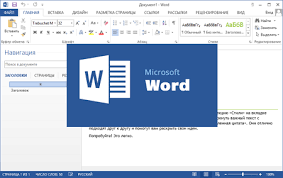 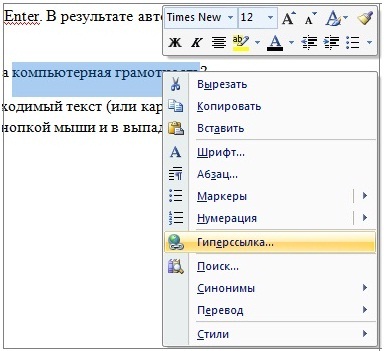 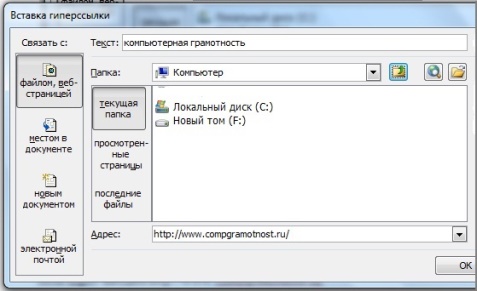 Add hyperlink to the documentТерминдермен жұмыс Термин сөздер парақшалары, мен айтамын , тыңдап артымыздан қайталаймыз.The word is leaflets, I say, and we repeat.Гиперсілтеме- гиперссылка-hyperlinkТопқа бөлу «Сиқырлы сандықша»  Magic digitalСиқырлы сандықшадаға кәмпиттердің біреуін таңдап алып , сол түске байланысты екі топқа бөліну.Select one of the sweets in the magic digital and divide into two groups depending on that color. Көк түстер бір партаға, қызыл түстер келесі партаға отырамызBlue colors on one table, red on the next table.Жаңа тақырыпты  видео арқылы көрсетуБейнероликке назар аударамызWe pay attention to the video(Белсенді оқыту)Постер қорғауҚосымша парақшаларды қолдана отырып, постер қорғаймыз. Сендерге 5 минут беріледі.We protect posters using additional sheets. You will be given 5 minutes.Тәжірибелік жұмысExperienced workТапсырманың сұрақтарымен танысып компьютерде орындаймыз.Get acquainted with the tasks of the task and perform it on the computer.«А» деңгейіИә  немесе жоқ жауапты таңдаңыз 1.Гиперсілтеме – үстінен басу арқылы файлға өтеді.2.Гиперсілтеменің 3 түрі бар3.Гиперсілтемені орнату үшін мәтіннің керекті бөлшегін белгілеу керек4.Гиперсілтеме Ctrl-K пернелер үйлесімін басу қажет.5.Гиперсілтемені ашу үшін  Ctrl пернесіне ерекшеленген нысанды қоса басамыз.Дескриптор: Білім алушы-Сөйлемнің мағынасын түсініп, дұрыс жауапты және бұрыс жауапты ажырата алады.«В» деңгейіWord- бағдарламасын іске қосамызГиперсілтеме деп жазу. Кез келген құжатты таңдау.Қосымша парақшада оқушылар өздерін тәжірибелік жұмыста орындаған тапсырмалар бағалайды.Дескриптор: білім алушы - бағдарламаны іске қоса алады.- шағын жоба құрады«С» деңгейіКестені толтыруДескриптор: Білім алушы-Алгоритмдеу мен программалауды ажырата алады.Жеке дара бағалау, алдыңғы оқушыны келесі оқушы бағалайды.Шаршауымызды басып, ортаға шығып сергіту сәтін жасайықLet's take a moment of refreshing and relaxing tirednessСергіту сәті Work with books. Ex 2 Page 145Балалар ребусты шешіп, үш тілге аударамыз.The children rebus and translate into three languages.Сиқырлы сөз (Жеке жұмыс- Оқушыларға ребус беріледі, ребусты шешіп үш тілде аудармасын айту)Дұрыс болса дәптерлерімізге жазамыз.We check each other with your sheets. If not, we will write down our notebooks.Дескриптор Білім алушыРебустардағы жасырынған сөздерді табадыСөздерді орыс тіліне аудара аладыСөздің ағылшын тіліндегі аудармасын біледі Оқушылар бір – бірін Басбармақ әдісімен бағалайдыОқу мақсатын анықтау әдісі (Миға шабуыл).The method of determining the learning objective (Brain attack)Тақтадағы суреттерге қараймыз.Look  at pictures on the board «Суретте не көрсетілген, қандай ойларыңыз бар? » What are your views on the picture, what are your thoughts?Add hyperlink to the documentТерминдермен жұмыс Термин сөздер парақшалары, мен айтамын , тыңдап артымыздан қайталаймыз.The word is leaflets, I say, and we repeat.Гиперсілтеме- гиперссылка-hyperlinkТопқа бөлу «Сиқырлы сандықша»  Magic digitalСиқырлы сандықшадаға кәмпиттердің біреуін таңдап алып , сол түске байланысты екі топқа бөліну.Select one of the sweets in the magic digital and divide into two groups depending on that color. Көк түстер бір партаға, қызыл түстер келесі партаға отырамызBlue colors on one table, red on the next table.Жаңа тақырыпты  видео арқылы көрсетуБейнероликке назар аударамызWe pay attention to the video(Белсенді оқыту)Постер қорғауҚосымша парақшаларды қолдана отырып, постер қорғаймыз. Сендерге 5 минут беріледі.We protect posters using additional sheets. You will be given 5 minutes.Тәжірибелік жұмысExperienced workТапсырманың сұрақтарымен танысып компьютерде орындаймыз.Get acquainted with the tasks of the task and perform it on the computer.«А» деңгейіИә  немесе жоқ жауапты таңдаңыз 1.Гиперсілтеме – үстінен басу арқылы файлға өтеді.2.Гиперсілтеменің 3 түрі бар3.Гиперсілтемені орнату үшін мәтіннің керекті бөлшегін белгілеу керек4.Гиперсілтеме Ctrl-K пернелер үйлесімін басу қажет.5.Гиперсілтемені ашу үшін  Ctrl пернесіне ерекшеленген нысанды қоса басамыз.Дескриптор: Білім алушы-Сөйлемнің мағынасын түсініп, дұрыс жауапты және бұрыс жауапты ажырата алады.«В» деңгейіWord- бағдарламасын іске қосамызГиперсілтеме деп жазу. Кез келген құжатты таңдау.Қосымша парақшада оқушылар өздерін тәжірибелік жұмыста орындаған тапсырмалар бағалайды.Дескриптор: білім алушы - бағдарламаны іске қоса алады.- шағын жоба құрады«С» деңгейіКестені толтыруДескриптор: Білім алушы-Алгоритмдеу мен программалауды ажырата алады.Жеке дара бағалау, алдыңғы оқушыны келесі оқушы бағалайды.Шаршауымызды басып, ортаға шығып сергіту сәтін жасайықLet's take a moment of refreshing and relaxing tirednessСергіту сәті Work with books. Ex 2 Page 145Балалар ребусты шешіп, үш тілге аударамыз.The children rebus and translate into three languages.Сиқырлы сөз (Жеке жұмыс- Оқушыларға ребус беріледі, ребусты шешіп үш тілде аудармасын айту)Дұрыс болса дәптерлерімізге жазамыз.We check each other with your sheets. If not, we will write down our notebooks.Дескриптор Білім алушыРебустардағы жасырынған сөздерді табадыСөздерді орыс тіліне аудара аладыСөздің ағылшын тіліндегі аудармасын біледі Оқушылар бір – бірін Басбармақ әдісімен бағалайдыОқу мақсатын анықтау әдісі (Миға шабуыл).The method of determining the learning objective (Brain attack)Тақтадағы суреттерге қараймыз.Look  at pictures on the board «Суретте не көрсетілген, қандай ойларыңыз бар? » What are your views on the picture, what are your thoughts?Add hyperlink to the documentТерминдермен жұмыс Термин сөздер парақшалары, мен айтамын , тыңдап артымыздан қайталаймыз.The word is leaflets, I say, and we repeat.Гиперсілтеме- гиперссылка-hyperlinkТопқа бөлу «Сиқырлы сандықша»  Magic digitalСиқырлы сандықшадаға кәмпиттердің біреуін таңдап алып , сол түске байланысты екі топқа бөліну.Select one of the sweets in the magic digital and divide into two groups depending on that color. Көк түстер бір партаға, қызыл түстер келесі партаға отырамызBlue colors on one table, red on the next table.Жаңа тақырыпты  видео арқылы көрсетуБейнероликке назар аударамызWe pay attention to the video(Белсенді оқыту)Постер қорғауҚосымша парақшаларды қолдана отырып, постер қорғаймыз. Сендерге 5 минут беріледі.We protect posters using additional sheets. You will be given 5 minutes.Тәжірибелік жұмысExperienced workТапсырманың сұрақтарымен танысып компьютерде орындаймыз.Get acquainted with the tasks of the task and perform it on the computer.«А» деңгейіИә  немесе жоқ жауапты таңдаңыз 1.Гиперсілтеме – үстінен басу арқылы файлға өтеді.2.Гиперсілтеменің 3 түрі бар3.Гиперсілтемені орнату үшін мәтіннің керекті бөлшегін белгілеу керек4.Гиперсілтеме Ctrl-K пернелер үйлесімін басу қажет.5.Гиперсілтемені ашу үшін  Ctrl пернесіне ерекшеленген нысанды қоса басамыз.Дескриптор: Білім алушы-Сөйлемнің мағынасын түсініп, дұрыс жауапты және бұрыс жауапты ажырата алады.«В» деңгейіWord- бағдарламасын іске қосамызГиперсілтеме деп жазу. Кез келген құжатты таңдау.Қосымша парақшада оқушылар өздерін тәжірибелік жұмыста орындаған тапсырмалар бағалайды.Дескриптор: білім алушы - бағдарламаны іске қоса алады.- шағын жоба құрады«С» деңгейіКестені толтыруДескриптор: Білім алушы-Алгоритмдеу мен программалауды ажырата алады.Жеке дара бағалау, алдыңғы оқушыны келесі оқушы бағалайды.Шаршауымызды басып, ортаға шығып сергіту сәтін жасайықLet's take a moment of refreshing and relaxing tirednessСергіту сәті Work with books. Ex 2 Page 145Балалар ребусты шешіп, үш тілге аударамыз.The children rebus and translate into three languages.Сиқырлы сөз (Жеке жұмыс- Оқушыларға ребус беріледі, ребусты шешіп үш тілде аудармасын айту)Дұрыс болса дәптерлерімізге жазамыз.We check each other with your sheets. If not, we will write down our notebooks.Дескриптор Білім алушыРебустардағы жасырынған сөздерді табадыСөздерді орыс тіліне аудара аладыСөздің ағылшын тіліндегі аудармасын біледі Оқушылар бір – бірін Басбармақ әдісімен бағалайдыОқу мақсатын анықтау әдісі (Миға шабуыл).The method of determining the learning objective (Brain attack)Тақтадағы суреттерге қараймыз.Look  at pictures on the board «Суретте не көрсетілген, қандай ойларыңыз бар? » What are your views on the picture, what are your thoughts?Add hyperlink to the documentТерминдермен жұмыс Термин сөздер парақшалары, мен айтамын , тыңдап артымыздан қайталаймыз.The word is leaflets, I say, and we repeat.Гиперсілтеме- гиперссылка-hyperlinkТопқа бөлу «Сиқырлы сандықша»  Magic digitalСиқырлы сандықшадаға кәмпиттердің біреуін таңдап алып , сол түске байланысты екі топқа бөліну.Select one of the sweets in the magic digital and divide into two groups depending on that color. Көк түстер бір партаға, қызыл түстер келесі партаға отырамызBlue colors on one table, red on the next table.Жаңа тақырыпты  видео арқылы көрсетуБейнероликке назар аударамызWe pay attention to the video(Белсенді оқыту)Постер қорғауҚосымша парақшаларды қолдана отырып, постер қорғаймыз. Сендерге 5 минут беріледі.We protect posters using additional sheets. You will be given 5 minutes.Тәжірибелік жұмысExperienced workТапсырманың сұрақтарымен танысып компьютерде орындаймыз.Get acquainted with the tasks of the task and perform it on the computer.«А» деңгейіИә  немесе жоқ жауапты таңдаңыз 1.Гиперсілтеме – үстінен басу арқылы файлға өтеді.2.Гиперсілтеменің 3 түрі бар3.Гиперсілтемені орнату үшін мәтіннің керекті бөлшегін белгілеу керек4.Гиперсілтеме Ctrl-K пернелер үйлесімін басу қажет.5.Гиперсілтемені ашу үшін  Ctrl пернесіне ерекшеленген нысанды қоса басамыз.Дескриптор: Білім алушы-Сөйлемнің мағынасын түсініп, дұрыс жауапты және бұрыс жауапты ажырата алады.«В» деңгейіWord- бағдарламасын іске қосамызГиперсілтеме деп жазу. Кез келген құжатты таңдау.Қосымша парақшада оқушылар өздерін тәжірибелік жұмыста орындаған тапсырмалар бағалайды.Дескриптор: білім алушы - бағдарламаны іске қоса алады.- шағын жоба құрады«С» деңгейіКестені толтыруДескриптор: Білім алушы-Алгоритмдеу мен программалауды ажырата алады.Жеке дара бағалау, алдыңғы оқушыны келесі оқушы бағалайды.Шаршауымызды басып, ортаға шығып сергіту сәтін жасайықLet's take a moment of refreshing and relaxing tirednessСергіту сәті Work with books. Ex 2 Page 145Балалар ребусты шешіп, үш тілге аударамыз.The children rebus and translate into three languages.Сиқырлы сөз (Жеке жұмыс- Оқушыларға ребус беріледі, ребусты шешіп үш тілде аудармасын айту)Дұрыс болса дәптерлерімізге жазамыз.We check each other with your sheets. If not, we will write down our notebooks.Дескриптор Білім алушыРебустардағы жасырынған сөздерді табадыСөздерді орыс тіліне аудара аладыСөздің ағылшын тіліндегі аудармасын біледі Оқушылар бір – бірін Басбармақ әдісімен бағалайдыОқу мақсатын анықтау әдісі (Миға шабуыл).The method of determining the learning objective (Brain attack)Тақтадағы суреттерге қараймыз.Look  at pictures on the board «Суретте не көрсетілген, қандай ойларыңыз бар? » What are your views on the picture, what are your thoughts?Add hyperlink to the documentТерминдермен жұмыс Термин сөздер парақшалары, мен айтамын , тыңдап артымыздан қайталаймыз.The word is leaflets, I say, and we repeat.Гиперсілтеме- гиперссылка-hyperlinkТопқа бөлу «Сиқырлы сандықша»  Magic digitalСиқырлы сандықшадаға кәмпиттердің біреуін таңдап алып , сол түске байланысты екі топқа бөліну.Select one of the sweets in the magic digital and divide into two groups depending on that color. Көк түстер бір партаға, қызыл түстер келесі партаға отырамызBlue colors on one table, red on the next table.Жаңа тақырыпты  видео арқылы көрсетуБейнероликке назар аударамызWe pay attention to the video(Белсенді оқыту)Постер қорғауҚосымша парақшаларды қолдана отырып, постер қорғаймыз. Сендерге 5 минут беріледі.We protect posters using additional sheets. You will be given 5 minutes.Тәжірибелік жұмысExperienced workТапсырманың сұрақтарымен танысып компьютерде орындаймыз.Get acquainted with the tasks of the task and perform it on the computer.«А» деңгейіИә  немесе жоқ жауапты таңдаңыз 1.Гиперсілтеме – үстінен басу арқылы файлға өтеді.2.Гиперсілтеменің 3 түрі бар3.Гиперсілтемені орнату үшін мәтіннің керекті бөлшегін белгілеу керек4.Гиперсілтеме Ctrl-K пернелер үйлесімін басу қажет.5.Гиперсілтемені ашу үшін  Ctrl пернесіне ерекшеленген нысанды қоса басамыз.Дескриптор: Білім алушы-Сөйлемнің мағынасын түсініп, дұрыс жауапты және бұрыс жауапты ажырата алады.«В» деңгейіWord- бағдарламасын іске қосамызГиперсілтеме деп жазу. Кез келген құжатты таңдау.Қосымша парақшада оқушылар өздерін тәжірибелік жұмыста орындаған тапсырмалар бағалайды.Дескриптор: білім алушы - бағдарламаны іске қоса алады.- шағын жоба құрады«С» деңгейіКестені толтыруДескриптор: Білім алушы-Алгоритмдеу мен программалауды ажырата алады.Жеке дара бағалау, алдыңғы оқушыны келесі оқушы бағалайды.Шаршауымызды басып, ортаға шығып сергіту сәтін жасайықLet's take a moment of refreshing and relaxing tirednessСергіту сәті Work with books. Ex 2 Page 145Балалар ребусты шешіп, үш тілге аударамыз.The children rebus and translate into three languages.Сиқырлы сөз (Жеке жұмыс- Оқушыларға ребус беріледі, ребусты шешіп үш тілде аудармасын айту)Дұрыс болса дәптерлерімізге жазамыз.We check each other with your sheets. If not, we will write down our notebooks.Дескриптор Білім алушыРебустардағы жасырынған сөздерді табадыСөздерді орыс тіліне аудара аладыСөздің ағылшын тіліндегі аудармасын біледі Оқушылар бір – бірін Басбармақ әдісімен бағалайдыДәптермен жұмысКітаппен жұмысҮлестірмелі парақшаМұғалімдерге арналған тапсырмалар жинағы.Дәптермен жұмысКітаппен жұмысҮлестірмелі парақшаМұғалімдерге арналған тапсырмалар жинағы.Сабақтың соңы2 мин2 минЖедел хат Жеке жұмысКонвертті ашып достарыңнан келген хаттағы жасырын сөздерді тауып, компьютерде тереміз.Гиперсілтеме- үстінен басу арқылы файлға, Web- параққа, файл бөлігіне немесе Интернет желісіндегі  Web- параққа өтетін түсті, асты сызылған мәтін немесе графикалық нысан, сонымен қатар гиперсілтеме -  тінтуірмен шерту арқылы қатынас орындалатын қандай да бір нысанмен байланысты құжат бөлігі. Өз жауаптарыңды тексеріңдер. Check your answers.Дескриптор: Білім алушыЖасырын сөздерді таба алады. (ҚБ) Бәрекелді! Сіз дұрыс жауап бердіңізКүнделіктеріңді ашып үй жұмысын жазыңдар.Post your diary and write down your home comments.Үй тапсырмасы: 145 бет №7Қосымша тапсырмаҚұпия сурет.Балалар ұзынынан тұрып ең соңғы тұрған оқушыдан бастап сурет салады, ең алғашқы оқушы  сол суретті табу керек.Компьютерді сөндіреміз!We will turn off the computerОрнымызды жинаймыз.We gather our saets.Блоб ағашы бойынша сабақты қорытындылаймыз. смайликке бүгінгі сабақтан алған әсерлеріңді жазып,Ағаштағы адамның жетістігіне байланысты өз кейіпкерлеріңе іліңдер.Summing up Blob Tree. Write the effects of the lessons from today's smile, and click on your characters, depending on the success of a tree man.Рефлексия  /Стикер таратылады./Жедел хат Жеке жұмысКонвертті ашып достарыңнан келген хаттағы жасырын сөздерді тауып, компьютерде тереміз.Гиперсілтеме- үстінен басу арқылы файлға, Web- параққа, файл бөлігіне немесе Интернет желісіндегі  Web- параққа өтетін түсті, асты сызылған мәтін немесе графикалық нысан, сонымен қатар гиперсілтеме -  тінтуірмен шерту арқылы қатынас орындалатын қандай да бір нысанмен байланысты құжат бөлігі. Өз жауаптарыңды тексеріңдер. Check your answers.Дескриптор: Білім алушыЖасырын сөздерді таба алады. (ҚБ) Бәрекелді! Сіз дұрыс жауап бердіңізКүнделіктеріңді ашып үй жұмысын жазыңдар.Post your diary and write down your home comments.Үй тапсырмасы: 145 бет №7Қосымша тапсырмаҚұпия сурет.Балалар ұзынынан тұрып ең соңғы тұрған оқушыдан бастап сурет салады, ең алғашқы оқушы  сол суретті табу керек.Компьютерді сөндіреміз!We will turn off the computerОрнымызды жинаймыз.We gather our saets.Блоб ағашы бойынша сабақты қорытындылаймыз. смайликке бүгінгі сабақтан алған әсерлеріңді жазып,Ағаштағы адамның жетістігіне байланысты өз кейіпкерлеріңе іліңдер.Summing up Blob Tree. Write the effects of the lessons from today's smile, and click on your characters, depending on the success of a tree man.Рефлексия  /Стикер таратылады./Жедел хат Жеке жұмысКонвертті ашып достарыңнан келген хаттағы жасырын сөздерді тауып, компьютерде тереміз.Гиперсілтеме- үстінен басу арқылы файлға, Web- параққа, файл бөлігіне немесе Интернет желісіндегі  Web- параққа өтетін түсті, асты сызылған мәтін немесе графикалық нысан, сонымен қатар гиперсілтеме -  тінтуірмен шерту арқылы қатынас орындалатын қандай да бір нысанмен байланысты құжат бөлігі. Өз жауаптарыңды тексеріңдер. Check your answers.Дескриптор: Білім алушыЖасырын сөздерді таба алады. (ҚБ) Бәрекелді! Сіз дұрыс жауап бердіңізКүнделіктеріңді ашып үй жұмысын жазыңдар.Post your diary and write down your home comments.Үй тапсырмасы: 145 бет №7Қосымша тапсырмаҚұпия сурет.Балалар ұзынынан тұрып ең соңғы тұрған оқушыдан бастап сурет салады, ең алғашқы оқушы  сол суретті табу керек.Компьютерді сөндіреміз!We will turn off the computerОрнымызды жинаймыз.We gather our saets.Блоб ағашы бойынша сабақты қорытындылаймыз. смайликке бүгінгі сабақтан алған әсерлеріңді жазып,Ағаштағы адамның жетістігіне байланысты өз кейіпкерлеріңе іліңдер.Summing up Blob Tree. Write the effects of the lessons from today's smile, and click on your characters, depending on the success of a tree man.Рефлексия  /Стикер таратылады./Жедел хат Жеке жұмысКонвертті ашып достарыңнан келген хаттағы жасырын сөздерді тауып, компьютерде тереміз.Гиперсілтеме- үстінен басу арқылы файлға, Web- параққа, файл бөлігіне немесе Интернет желісіндегі  Web- параққа өтетін түсті, асты сызылған мәтін немесе графикалық нысан, сонымен қатар гиперсілтеме -  тінтуірмен шерту арқылы қатынас орындалатын қандай да бір нысанмен байланысты құжат бөлігі. Өз жауаптарыңды тексеріңдер. Check your answers.Дескриптор: Білім алушыЖасырын сөздерді таба алады. (ҚБ) Бәрекелді! Сіз дұрыс жауап бердіңізКүнделіктеріңді ашып үй жұмысын жазыңдар.Post your diary and write down your home comments.Үй тапсырмасы: 145 бет №7Қосымша тапсырмаҚұпия сурет.Балалар ұзынынан тұрып ең соңғы тұрған оқушыдан бастап сурет салады, ең алғашқы оқушы  сол суретті табу керек.Компьютерді сөндіреміз!We will turn off the computerОрнымызды жинаймыз.We gather our saets.Блоб ағашы бойынша сабақты қорытындылаймыз. смайликке бүгінгі сабақтан алған әсерлеріңді жазып,Ағаштағы адамның жетістігіне байланысты өз кейіпкерлеріңе іліңдер.Summing up Blob Tree. Write the effects of the lessons from today's smile, and click on your characters, depending on the success of a tree man.Рефлексия  /Стикер таратылады./Жедел хат Жеке жұмысКонвертті ашып достарыңнан келген хаттағы жасырын сөздерді тауып, компьютерде тереміз.Гиперсілтеме- үстінен басу арқылы файлға, Web- параққа, файл бөлігіне немесе Интернет желісіндегі  Web- параққа өтетін түсті, асты сызылған мәтін немесе графикалық нысан, сонымен қатар гиперсілтеме -  тінтуірмен шерту арқылы қатынас орындалатын қандай да бір нысанмен байланысты құжат бөлігі. Өз жауаптарыңды тексеріңдер. Check your answers.Дескриптор: Білім алушыЖасырын сөздерді таба алады. (ҚБ) Бәрекелді! Сіз дұрыс жауап бердіңізКүнделіктеріңді ашып үй жұмысын жазыңдар.Post your diary and write down your home comments.Үй тапсырмасы: 145 бет №7Қосымша тапсырмаҚұпия сурет.Балалар ұзынынан тұрып ең соңғы тұрған оқушыдан бастап сурет салады, ең алғашқы оқушы  сол суретті табу керек.Компьютерді сөндіреміз!We will turn off the computerОрнымызды жинаймыз.We gather our saets.Блоб ағашы бойынша сабақты қорытындылаймыз. смайликке бүгінгі сабақтан алған әсерлеріңді жазып,Ағаштағы адамның жетістігіне байланысты өз кейіпкерлеріңе іліңдер.Summing up Blob Tree. Write the effects of the lessons from today's smile, and click on your characters, depending on the success of a tree man.Рефлексия  /Стикер таратылады./Саралау – Сіз қандай тәсілмен көбірек қолдау көрсетпексіз? Сіз басқаларға қарағанда қабілетті оқушыларға қандай тапсырмалар бересіз? Саралау – Сіз қандай тәсілмен көбірек қолдау көрсетпексіз? Сіз басқаларға қарағанда қабілетті оқушыларға қандай тапсырмалар бересіз? Саралау – Сіз қандай тәсілмен көбірек қолдау көрсетпексіз? Сіз басқаларға қарағанда қабілетті оқушыларға қандай тапсырмалар бересіз? Саралау – Сіз қандай тәсілмен көбірек қолдау көрсетпексіз? Сіз басқаларға қарағанда қабілетті оқушыларға қандай тапсырмалар бересіз? Бағалау – Сіз оқушылардың материалды игеру деңгейін қалай тексеруді жоспарлап отырсыз?Бағалау – Сіз оқушылардың материалды игеру деңгейін қалай тексеруді жоспарлап отырсыз?Бағалау – Сіз оқушылардың материалды игеру деңгейін қалай тексеруді жоспарлап отырсыз?Денсаулық және қауіпсіздік техникасын сақтау

Қолпаштау, мадақтау арқылы қолдау көрсетемін. Деңгейлік тапсырмалар арқылы оқушылардың деңгейі сараланады.Шаттық шеңбер- психологиялық ахуалМикрафон әдісітест тапсырмаларыМиға шабуыл-Мақсатын анықтауСиқырлы сандықша- топқа бөлуВидеоролик- жаңа тақырыпПостер қорғау-тақырыпты ашуТәжірибелік жұмыс /Деңгейлік тапсырмалар/Рефлексия-  Үй тапсырмасыҚолпаштау, мадақтау арқылы қолдау көрсетемін. Деңгейлік тапсырмалар арқылы оқушылардың деңгейі сараланады.Шаттық шеңбер- психологиялық ахуалМикрафон әдісітест тапсырмаларыМиға шабуыл-Мақсатын анықтауСиқырлы сандықша- топқа бөлуВидеоролик- жаңа тақырыпПостер қорғау-тақырыпты ашуТәжірибелік жұмыс /Деңгейлік тапсырмалар/Рефлексия-  Үй тапсырмасыҚолпаштау, мадақтау арқылы қолдау көрсетемін. Деңгейлік тапсырмалар арқылы оқушылардың деңгейі сараланады.Шаттық шеңбер- психологиялық ахуалМикрафон әдісітест тапсырмаларыМиға шабуыл-Мақсатын анықтауСиқырлы сандықша- топқа бөлуВидеоролик- жаңа тақырыпПостер қорғау-тақырыпты ашуТәжірибелік жұмыс /Деңгейлік тапсырмалар/Рефлексия-  Үй тапсырмасыҚолпаштау, мадақтау арқылы қолдау көрсетемін. Деңгейлік тапсырмалар арқылы оқушылардың деңгейі сараланады.Шаттық шеңбер- психологиялық ахуалМикрафон әдісітест тапсырмаларыМиға шабуыл-Мақсатын анықтауСиқырлы сандықша- топқа бөлуВидеоролик- жаңа тақырыпПостер қорғау-тақырыпты ашуТәжірибелік жұмыс /Деңгейлік тапсырмалар/Рефлексия-  Үй тапсырмасыЖеке дара бағалау.Топпен бағалауБас бармақ арқылы бағалау(ҚБ) Мадақтау және бағалау«Екі жұлдыз, бір тілек» бағалауТазалық әдісіЖеке дара бағалау.Топпен бағалауБас бармақ арқылы бағалау(ҚБ) Мадақтау және бағалау«Екі жұлдыз, бір тілек» бағалауТазалық әдісіЖеке дара бағалау.Топпен бағалауБас бармақ арқылы бағалау(ҚБ) Мадақтау және бағалау«Екі жұлдыз, бір тілек» бағалауТазалық әдісіАКТ- қауіпсіздік ережесін сабақ барысында қолданады.Сергіту сәті , видеороликСабақ бойынша рефлексияСабақ мақсаттарын емес оқу мақсаттары шынайы, қол жетімді болды ма?Барлық оқушылар оқу мақсатына қол жеткіздіме?Егер оқушылар оқу мақсатына жетпеген болса, неліктен деп ойлайсыз?Сабақта саралау дұрыс жүргізілді ме?Сабақ кезеңдерінде уақытты тиімді пайдаландыңыз ба? Сабақ жоспарынан ауытқулар болды ма және неліктен?Сабақ бойынша рефлексияСабақ мақсаттарын емес оқу мақсаттары шынайы, қол жетімді болды ма?Барлық оқушылар оқу мақсатына қол жеткіздіме?Егер оқушылар оқу мақсатына жетпеген болса, неліктен деп ойлайсыз?Сабақта саралау дұрыс жүргізілді ме?Сабақ кезеңдерінде уақытты тиімді пайдаландыңыз ба? Сабақ жоспарынан ауытқулар болды ма және неліктен?Сабақ бойынша рефлексияСабақ мақсаттарын емес оқу мақсаттары шынайы, қол жетімді болды ма?Барлық оқушылар оқу мақсатына қол жеткіздіме?Егер оқушылар оқу мақсатына жетпеген болса, неліктен деп ойлайсыз?Сабақта саралау дұрыс жүргізілді ме?Сабақ кезеңдерінде уақытты тиімді пайдаландыңыз ба? Сабақ жоспарынан ауытқулар болды ма және неліктен?Сабақ бойынша рефлексияСабақ мақсаттарын емес оқу мақсаттары шынайы, қол жетімді болды ма?Барлық оқушылар оқу мақсатына қол жеткіздіме?Егер оқушылар оқу мақсатына жетпеген болса, неліктен деп ойлайсыз?Сабақта саралау дұрыс жүргізілді ме?Сабақ кезеңдерінде уақытты тиімді пайдаландыңыз ба? Сабақ жоспарынан ауытқулар болды ма және неліктен?Сабақ бойынша рефлексияСабақ мақсаттарын емес оқу мақсаттары шынайы, қол жетімді болды ма?Барлық оқушылар оқу мақсатына қол жеткіздіме?Егер оқушылар оқу мақсатына жетпеген болса, неліктен деп ойлайсыз?Сабақта саралау дұрыс жүргізілді ме?Сабақ кезеңдерінде уақытты тиімді пайдаландыңыз ба? Сабақ жоспарынан ауытқулар болды ма және неліктен?Бұл тарауды сабақ туралы рефлексия жасау үшін пайдаланыңыз. Сол бағандағы өзіңіз маңызды деп санайтын сұрақтарға жауап беріңіз. Бұл тарауды сабақ туралы рефлексия жасау үшін пайдаланыңыз. Сол бағандағы өзіңіз маңызды деп санайтын сұрақтарға жауап беріңіз. Бұл тарауды сабақ туралы рефлексия жасау үшін пайдаланыңыз. Сол бағандағы өзіңіз маңызды деп санайтын сұрақтарға жауап беріңіз. Сабақ бойынша рефлексияСабақ мақсаттарын емес оқу мақсаттары шынайы, қол жетімді болды ма?Барлық оқушылар оқу мақсатына қол жеткіздіме?Егер оқушылар оқу мақсатына жетпеген болса, неліктен деп ойлайсыз?Сабақта саралау дұрыс жүргізілді ме?Сабақ кезеңдерінде уақытты тиімді пайдаландыңыз ба? Сабақ жоспарынан ауытқулар болды ма және неліктен?Сабақ бойынша рефлексияСабақ мақсаттарын емес оқу мақсаттары шынайы, қол жетімді болды ма?Барлық оқушылар оқу мақсатына қол жеткіздіме?Егер оқушылар оқу мақсатына жетпеген болса, неліктен деп ойлайсыз?Сабақта саралау дұрыс жүргізілді ме?Сабақ кезеңдерінде уақытты тиімді пайдаландыңыз ба? Сабақ жоспарынан ауытқулар болды ма және неліктен?Сабақ бойынша рефлексияСабақ мақсаттарын емес оқу мақсаттары шынайы, қол жетімді болды ма?Барлық оқушылар оқу мақсатына қол жеткіздіме?Егер оқушылар оқу мақсатына жетпеген болса, неліктен деп ойлайсыз?Сабақта саралау дұрыс жүргізілді ме?Сабақ кезеңдерінде уақытты тиімді пайдаландыңыз ба? Сабақ жоспарынан ауытқулар болды ма және неліктен?Сабақ бойынша рефлексияСабақ мақсаттарын емес оқу мақсаттары шынайы, қол жетімді болды ма?Барлық оқушылар оқу мақсатына қол жеткіздіме?Егер оқушылар оқу мақсатына жетпеген болса, неліктен деп ойлайсыз?Сабақта саралау дұрыс жүргізілді ме?Сабақ кезеңдерінде уақытты тиімді пайдаландыңыз ба? Сабақ жоспарынан ауытқулар болды ма және неліктен?Сабақ бойынша рефлексияСабақ мақсаттарын емес оқу мақсаттары шынайы, қол жетімді болды ма?Барлық оқушылар оқу мақсатына қол жеткіздіме?Егер оқушылар оқу мақсатына жетпеген болса, неліктен деп ойлайсыз?Сабақта саралау дұрыс жүргізілді ме?Сабақ кезеңдерінде уақытты тиімді пайдаландыңыз ба? Сабақ жоспарынан ауытқулар болды ма және неліктен?Жалпы бағалауСабақта ең жақсы өткен екі нәрсе (оқыту мен оқуға қатысты)?1:2:Сабақтың бұдан да жақсы өтуіне не оң ықпал етер еді (оқыту мен оқуға қатысты)?1: 2:Осы сабақтың барысында мен сынып туралы немесе жекелеген оқушылардың жетістіктері/ қиыншылықтары туралы нені анықтадым, келесі сабақтарда не нәрсеге назар аудару қажет?Жалпы бағалауСабақта ең жақсы өткен екі нәрсе (оқыту мен оқуға қатысты)?1:2:Сабақтың бұдан да жақсы өтуіне не оң ықпал етер еді (оқыту мен оқуға қатысты)?1: 2:Осы сабақтың барысында мен сынып туралы немесе жекелеген оқушылардың жетістіктері/ қиыншылықтары туралы нені анықтадым, келесі сабақтарда не нәрсеге назар аудару қажет?Жалпы бағалауСабақта ең жақсы өткен екі нәрсе (оқыту мен оқуға қатысты)?1:2:Сабақтың бұдан да жақсы өтуіне не оң ықпал етер еді (оқыту мен оқуға қатысты)?1: 2:Осы сабақтың барысында мен сынып туралы немесе жекелеген оқушылардың жетістіктері/ қиыншылықтары туралы нені анықтадым, келесі сабақтарда не нәрсеге назар аудару қажет?Жалпы бағалауСабақта ең жақсы өткен екі нәрсе (оқыту мен оқуға қатысты)?1:2:Сабақтың бұдан да жақсы өтуіне не оң ықпал етер еді (оқыту мен оқуға қатысты)?1: 2:Осы сабақтың барысында мен сынып туралы немесе жекелеген оқушылардың жетістіктері/ қиыншылықтары туралы нені анықтадым, келесі сабақтарда не нәрсеге назар аудару қажет?Жалпы бағалауСабақта ең жақсы өткен екі нәрсе (оқыту мен оқуға қатысты)?1:2:Сабақтың бұдан да жақсы өтуіне не оң ықпал етер еді (оқыту мен оқуға қатысты)?1: 2:Осы сабақтың барысында мен сынып туралы немесе жекелеген оқушылардың жетістіктері/ қиыншылықтары туралы нені анықтадым, келесі сабақтарда не нәрсеге назар аудару қажет?Жалпы бағалауСабақта ең жақсы өткен екі нәрсе (оқыту мен оқуға қатысты)?1:2:Сабақтың бұдан да жақсы өтуіне не оң ықпал етер еді (оқыту мен оқуға қатысты)?1: 2:Осы сабақтың барысында мен сынып туралы немесе жекелеген оқушылардың жетістіктері/ қиыншылықтары туралы нені анықтадым, келесі сабақтарда не нәрсеге назар аудару қажет?Жалпы бағалауСабақта ең жақсы өткен екі нәрсе (оқыту мен оқуға қатысты)?1:2:Сабақтың бұдан да жақсы өтуіне не оң ықпал етер еді (оқыту мен оқуға қатысты)?1: 2:Осы сабақтың барысында мен сынып туралы немесе жекелеген оқушылардың жетістіктері/ қиыншылықтары туралы нені анықтадым, келесі сабақтарда не нәрсеге назар аудару қажет?Жалпы бағалауСабақта ең жақсы өткен екі нәрсе (оқыту мен оқуға қатысты)?1:2:Сабақтың бұдан да жақсы өтуіне не оң ықпал етер еді (оқыту мен оқуға қатысты)?1: 2:Осы сабақтың барысында мен сынып туралы немесе жекелеген оқушылардың жетістіктері/ қиыншылықтары туралы нені анықтадым, келесі сабақтарда не нәрсеге назар аудару қажет?